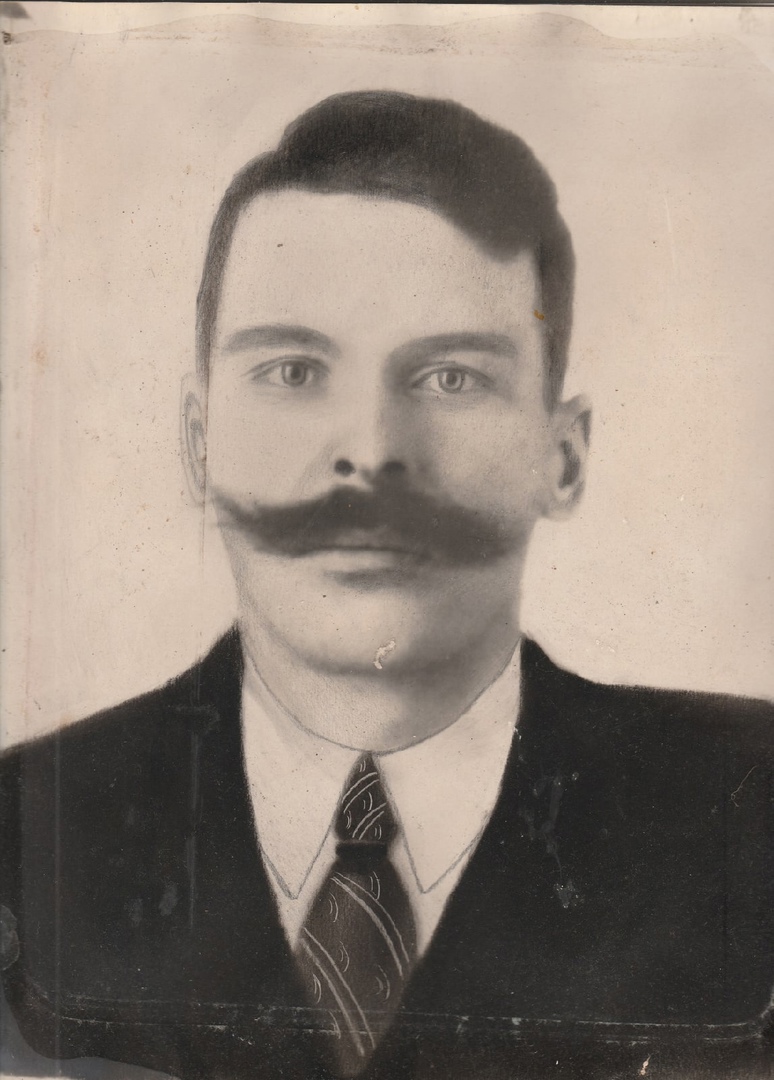 Чечуров Илья Михайлович(прадедушка Руслана Боброва)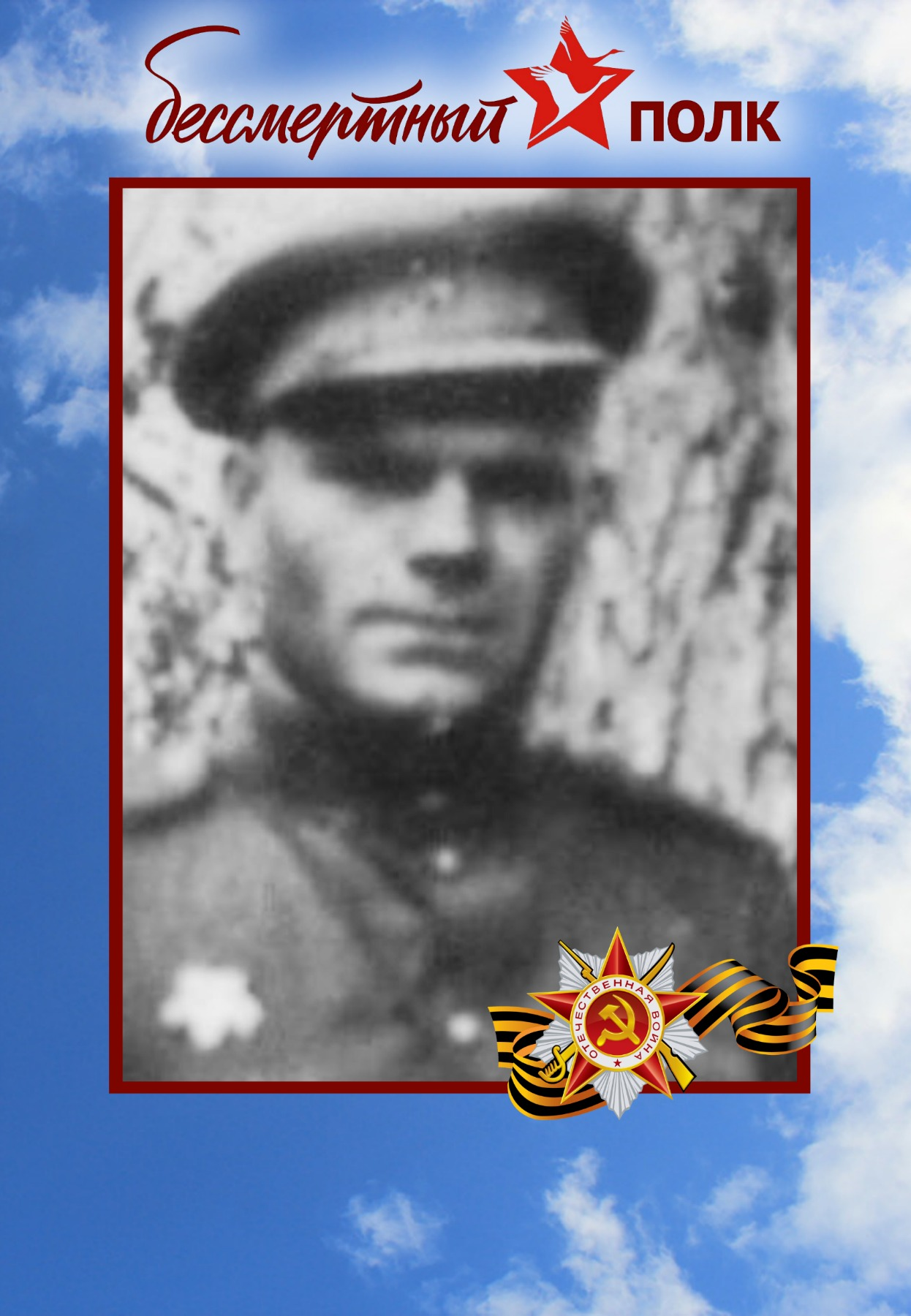 Трибунский Митрофан Тихонович (прапрадедушка Мирона и Татьяны Колесниковых)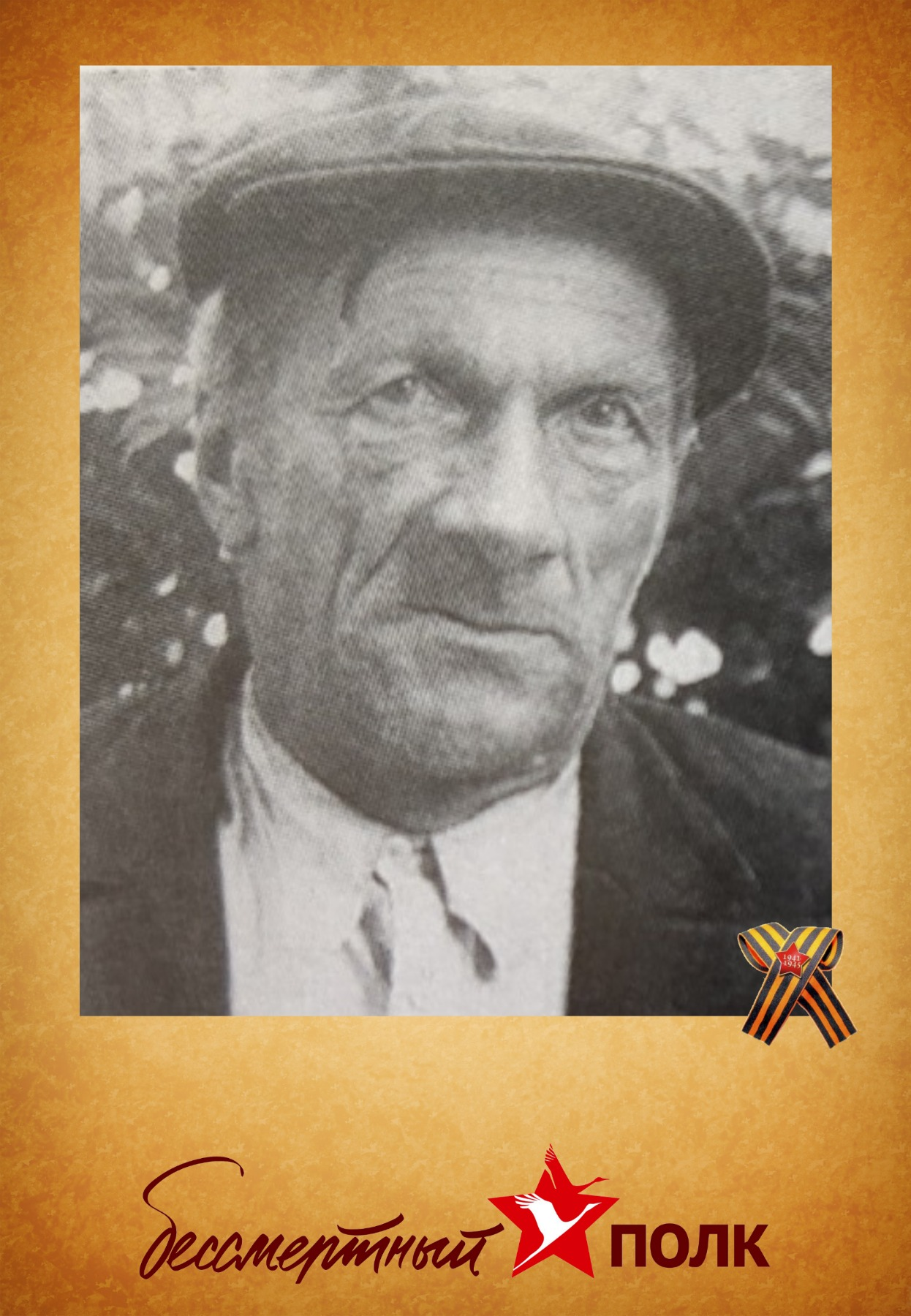 Шарапов Николай Константинович (прапрадедушка Андрея Черенкова)